취 업 추 천 의 뢰 서Ⅰ. 회사개요Ⅱ. 구인사항Ⅲ. 기타요구사항(회사소개 또는 구인 대상자에 대한 요구사항 등을 기입해 주십시오)* 연락처 : 전화 - (051)510-1283  / E-Mail - jobmail@pusan.ac.kr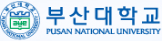 회  사  명GE VERNOVA_POWER CONVERSIONGE VERNOVA_POWER CONVERSIONGE VERNOVA_POWER CONVERSION사업자등록번호사업자등록번호354-84-00061354-84-00061주      소우편번호48058부산광역시 해운대구 센텀중앙로 79, 센텀사이언스파크 12층부산광역시 해운대구 센텀중앙로 79, 센텀사이언스파크 12층부산광역시 해운대구 센텀중앙로 79, 센텀사이언스파크 12층부산광역시 해운대구 센텀중앙로 79, 센텀사이언스파크 12층부산광역시 해운대구 센텀중앙로 79, 센텀사이언스파크 12층회 사 현 황주생산품목전력변환장비종업원수32,000명연간매출액연간매출액$17,731,000,000회 사 현 황업  종서비스종업원수32,000명연간매출액연간매출액$17,731,000,000회사홈페이지  https://www.gevernova.com/power-conversion/  https://www.gevernova.com/power-conversion/  https://www.gevernova.com/power-conversion/  https://www.gevernova.com/power-conversion/  https://www.gevernova.com/power-conversion/  https://www.gevernova.com/power-conversion/  https://www.gevernova.com/power-conversion/추    천희망학과전기공학과전기공학과전기공학과전기공학과전기공학과전기공학과전기공학과추천인원추천인원추천인원3 명3 명취 업 후 담당업무근무부서근무부서설계설계설계설계설계담당업무담당업무담당업무GETP (Graduate Engineering Training Program)GETP (Graduate Engineering Training Program)자격요건전기공학과 졸업자, 학점 3.5/4.5 이상, 입사지원 Site의 Job Description에 부합하는 인재전기공학과 졸업자, 학점 3.5/4.5 이상, 입사지원 Site의 Job Description에 부합하는 인재전기공학과 졸업자, 학점 3.5/4.5 이상, 입사지원 Site의 Job Description에 부합하는 인재전기공학과 졸업자, 학점 3.5/4.5 이상, 입사지원 Site의 Job Description에 부합하는 인재전기공학과 졸업자, 학점 3.5/4.5 이상, 입사지원 Site의 Job Description에 부합하는 인재전기공학과 졸업자, 학점 3.5/4.5 이상, 입사지원 Site의 Job Description에 부합하는 인재전기공학과 졸업자, 학점 3.5/4.5 이상, 입사지원 Site의 Job Description에 부합하는 인재채용형태채용형태채용형태■정규직 □정규직전환형인턴■정규직 □정규직전환형인턴구    비서    류구 분구 분구 분수량수량수량수량구 분구 분구 분구 분수량구    비서    류이 력 서이 력 서이 력 서자사 □자사 □자유 ■자유 ■성 적 증 명 서성 적 증 명 서성 적 증 명 서성 적 증 명 서□구    비서    류자기소개서자기소개서자기소개서자사 □자사 □자유 □자유 □성 적 증 명 서성 적 증 명 서성 적 증 명 서성 적 증 명 서□구    비서    류추 천 서추 천 서추 천 서□□□□졸업(예정)증 명 서졸업(예정)증 명 서졸업(예정)증 명 서졸업(예정)증 명 서□구    비서    류추 천 서추 천 서추 천 서□□□□기 타기 타급    여원 / 월원 / 월원 / 월상 여 금상 여 금성과금형식으로 약 10% 별도 지급(수령액□, 본봉□)성과금형식으로 약 10% 별도 지급(수령액□, 본봉□)성과금형식으로 약 10% 별도 지급(수령액□, 본봉□)성과금형식으로 약 10% 별도 지급(수령액□, 본봉□)성과금형식으로 약 10% 별도 지급(수령액□, 본봉□)연봉 : [4천]만원이상 / 년연봉 : [4천]만원이상 / 년근무시간평  일출근시간출근시간출근시간9시9시9시9시퇴근시간퇴근시간18시18시근무시간토요일출근시간출근시간출근시간----퇴근시간퇴근시간--휴    일  일요일,  국경일□,   기타(  ),  회사자체휴뮤( )  일요일,  국경일□,   기타(  ),  회사자체휴뮤( )  일요일,  국경일□,   기타(  ),  회사자체휴뮤( )  일요일,  국경일□,   기타(  ),  회사자체휴뮤( )  일요일,  국경일□,   기타(  ),  회사자체휴뮤( )  일요일,  국경일□,   기타(  ),  회사자체휴뮤( )  일요일,  국경일□,   기타(  ),  회사자체휴뮤( )  일요일,  국경일□,   기타(  ),  회사자체휴뮤( )  일요일,  국경일□,   기타(  ),  회사자체휴뮤( )  일요일,  국경일□,   기타(  ),  회사자체휴뮤( )  일요일,  국경일□,   기타(  ),  회사자체휴뮤( )  일요일,  국경일□,   기타(  ),  회사자체휴뮤( )접수마감일2024.06.212024.06.212024.06.21전형혜택전형혜택전형혜택■서류가점 □서류면제 □기타(        )■서류가점 □서류면제 □기타(        )■서류가점 □서류면제 □기타(        )■서류가점 □서류면제 □기타(        )■서류가점 □서류면제 □기타(        )■서류가점 □서류면제 □기타(        )1. 이력서는 아래 입사지원 Site에 제출 (~ 6/21)https://ge.wd5.myworkdayjobs.com/Vernova_ExternalSite/job/Busan/Graduate-Engineering-Training-Program--GETP-_R3765870-12. GETP(Graduate Engineering Training Program)는 정규직으로 채용된 신입사원에게 2년 간 주어지는 교육 프로그램으로 해당 기간동안 교육과 실무경험을 통해 GE 인재상에 맞는 역량을 키우게 됩니다.3. 우대사항: 영어 능통자, Engineering tool (MATLAB, Simulink, E-TAP) 능통자4. 서류 (6월21일까지) – 면접 (7월) – 채용 (9월)